OEA/Ser.GCP/INF. 9614/23 rev. 331 janeiro 2023Original: inglêsO Presidente do Conselho Permanente da Organização dos Estados Americanos, Embaixador Anthony Phillips-Spencer, Representante Permanente de Trinidad e Tobago, cumprimenta atenciosamente todas as delegações e tem a satisfação de convidá-las para uma sessão ordinária do Conselho Permanente, a ser realizada às 10h00, na quarta-feira, 1º de fevereiro de 2023, a fim de considerar os temas constantes da ordem do dia anexa.A sessão será realizada no Salão das Américas, com a possibilidade de participação virtual em conformidade com as “Recomendações sobre procedimentos de sessões presenciais do Conselho Permanente com participação virtual” (documento CP/INF. 9344/22).O Presidente do Conselho Permanente informa que o uso de máscaras é obrigatório em todas as sessões do Conselho Permanente até disposição em contrário.PROJETO DE ORDEM DO DIASESSÃO ORDINÁRIA DO CONSELHO PERMANENTE	Data:	Quarta-feira, 1º de fevereiro de 2023 	Hora:	10h00	Local:	Salão das AméricasAprovação da ordem do dia (CP/OD-2413/23) Homenagem a S.E. Álvaro Colom Caballeros, ex-Presidente da República da Guatemala (CP/INF. 9610/23)Homenagem ao Embaixador Richard Bernal, ex-Representante Permanente da Jamaica (CP/INF. 9590/23)Eleição de juiz/juíza do Tribunal Administrativo da Organização dos Estados Americanos (CP/INF. 9543/22)Candidatura da juíza Janet Nosworthy, apresentada pela Missão Permanente da Jamaica (CP/INF. 9544/22 add. 2 )Eleição de membro da Comissão do Fundo Leo S. Rowe (CP/INF. 9604/23)Comemoração do Dia Internacional da EducaçãoApresentações por:S.E. Jaime Perczyk, Ministro da Educação da República da Argentina e Presidente do Processo Ministerial Interamericano de EducaçãoDr. Wayne A. I. Frederick, Presidente da Howard University, Washington, D.C. Intervenções dos Estados-MembrosA situação no Haiti Apresentações por:Embaixador Leon Charles, Representante Permanente do Haiti junto à OEAComissária Margarette May Macaulay, Segunda Vice-Presidente da Comissão Interamericana de Direitos HumanosSenhor Cristobal Dupouy, Representante Especial do Secretário Geral da OEA no HaitiSenhor Georges Fauriol, Membro do Comitê Diretor da Iniciativa Haiti do Inter-American DialogueIntervenções dos Estados-MembrosDespedida do Embaixador Harold Forsyth, Representante Permanente do PeruOutros assuntos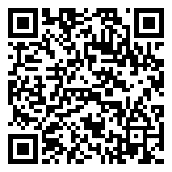 